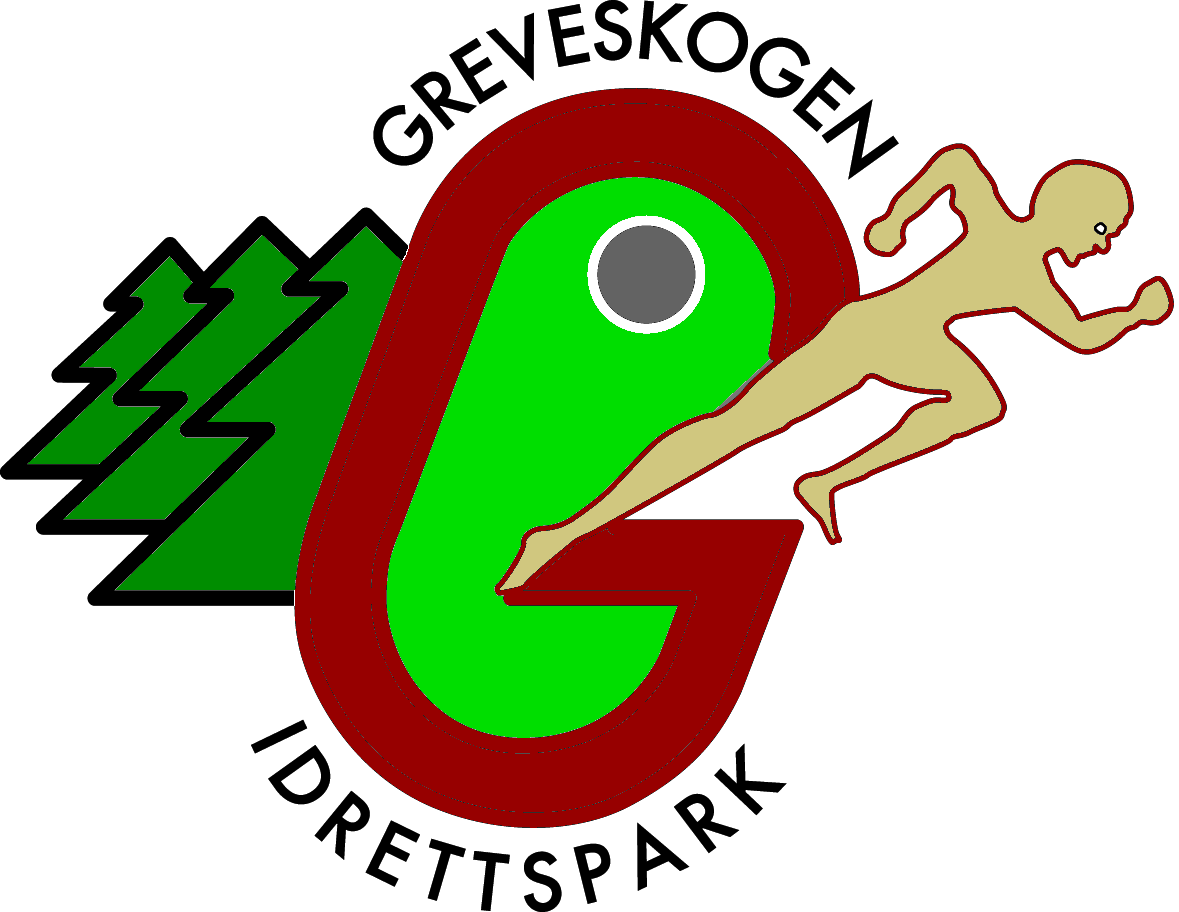 DELTAKER 	(Skriv tydelig!)KLUBB/
LAG Fødsels-
 årKonk.-
klasse123456 RESULTATPLASSTFIK2011G113,193,283,293,253,294TFIK2011G11+1,5+0,7+1,3+1,4+1,34TFIK2011G113,23x3,313,373,372TFIK2011G11+1,5+1,0+0,8+0,82TFIK2011G113,113,113,133,153,155TFIK2011G11+1,7+1,0+1,3+1,2+1,25Runar IL2011G113,483,623,653,643,651Runar IL2011G11+2,3+1,9+0,8+0,6+0,81Runar IL2011G113,19x3,173,343,343Runar IL2011G11+2,1+1,4+1,6+1,63